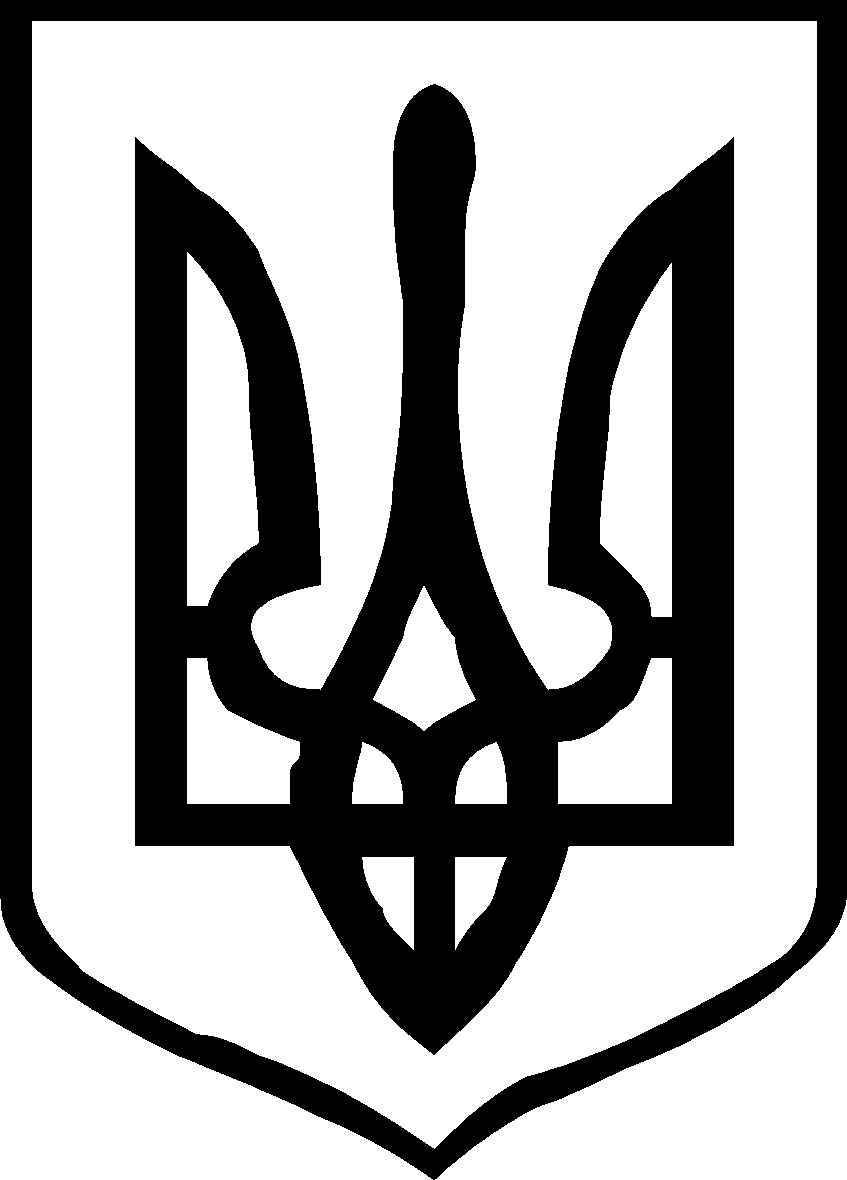 УКРАЇНАКОЛОМИЙСЬКА МІСЬКА РАДА Восьме демократичне скликання____________________ сесіяР І Ш Е Н Н Явід ____________                                м. Коломия                                  №_________З метою надання платних послуг, що надаються поза програмами державних медичних гарантій, відповідно до Закону України «Основи законодавства України про охорону здоров’я», постанови Кабінету Міністрів України від 17.09.1996 №1138 «Про затвердження переліку платних послуг, які надаються в державних і комунальних закладах охорони здоров’я та вищих медичних навчальних закладах», керуючись ст. 25 Закону України «Про місцеве самоврядування в Україні», міська радав и р і ш и л а :1. Затвердити положення про тарифи на платні послуги в комунальних некомерційних підприємствах охорони здоров’я Коломийської міської ради (додається). 2. Організацію виконання рішення покласти на першого заступника міського голови Олега ТОКАРЧУКА.3.  Контроль за виконанням рішення покласти на постійну комісію з питань бюджету, інвестицій, соціально-економічного розвитку та зовнішньоекономічних відносин (Ігор КОСТЮК), постійну комісію з питань освіти, культури, спорту, інформаційної та молодіжної політики, соціального захисту та охорони здоров’я, гендерної політики, депутатської діяльності,   етики, регламенту, захисту прав людини та правопорядку (Ростислав ПЕТРУНЯК) та постійну комісію з питань підприємництва, регуляторної політики, архітектури, містобудування, транспорту та зв'язку (Галина БЕЛЯ).Міський голова                                                       Богдан СТАНІСЛАВСЬКИЙ Погоджено:Секретар міської радиАндрій КУНИЧАК 					        «___»____________ 2021 р.Голова постійної комісії з питаньбюджету, інвестицій, соціально-економічногорозвитку та зовнішньо-економічних відносинІгор КОСТЮК		  		                            «___»____________ 2021 р.Голова постійної комісії з питань освіти, культури, спорту, інформаційної та молодіжної політики, соціального захисту,охорони здоров'я, гендерної політики,депутатської діяльності, етики, регламенту, захисту прав людини та правопорядку Ростислав ПЕТРУНЯК				                 «___»____________ 2021 р.Голова постійної комісії з питань підприємництва, регуляторної політики, архітектури, містобудування, транспорту та зв'язку Галина БЕЛЯ                                                                    «___»____________ 2021 р.Перший заступник міського головиОлег ТОКАРЧУК					                 «___»____________ 2021 р.Начальник фінансового управлінняміської ради Ганна БАКАЙ                                                                  «___»____________ 2021 р.в.о. начальника організаційного відділуміської радиХристина БОГАК		                              	                 «___»____________ 2021 р.Заступник начальника юридичного відділу міської радиВладислава МАКСИМ’ЮК	                                       «___»____________ 2021 р.Начальник відділу економікиОльга ДУЛЯБА                                                                 «___»____________ 2021 р.Уповноважена особа з питань запобігання та виявлення корупції Світлана СЕНЮК					                «___»____________ 2021 р.Виконавець:Начальник відділу охорони здоров’я Коломийської міської ради Ігор КОБА                                                                         «___»____________ 2021 р.       Додатокдо рішення міської радивід __________ №________Положенняпро тарифи на платні  послуги вкомунальних некомерційних підприємствах охорони здоров’яКоломийської міської радиРозділ 1.Загальні положення1. Дане положення розроблено у відповідності до Конституції України, Цивільного кодексу України, Бюджетного та Господарського кодексів України, Закону України «Основи законодавства України про охорону здоров’я», постанови Кабінету Міністрів України від 25.12.1996 № 1548 «Про  встановлення повноважень органів виконавчої влади та виконавчих органів міських рад щодо регулювання цін (тарифів)», постанови Кабінету Міністрів України від 17.09.1996 № 1138 «Про затвердження переліку платних послуг, які надаються в державних і комунальних закладах охорони здоров’я та вищих медичних навчальних закладах», Закону України «Про місцеве самоврядування в Україні» з урахуванням положень Концепції реформи фінансування системи охорони здоров'я України, схваленої розпорядженням Кабінету Міністрів України від 30.11.2016 № 1013-р., статутів комунальних некомерційних підприємств. Розділ 2. Розрахунки собівартості платних послуг2.1. Розрахунок собівартості платних послуг здійснюється   комунальними некомерційними підприємствами Коломийської міської ради (далі – Підприємством) з використанням Методики розрахунку вартості   послуги з медичного обслуговування, затвердженої постановою КМУ від 27.12.2017 № 1075 «Про затвердження Методики розрахунку вартості послуги з медичного обслуговування» (далі - Методика № 1075) та за принципом класифікації витрат, та розрахунку фактичної собівартості, визначеним у «Національному положенні (стандарт) бухгалтерського обліку 16 «Витрати»», що затверджене наказом Міністерства фінансів України від 31.12.1999 № 318. 2.2. Повна собівартість послуги визначається із застосуванням нормативно-витратного методу на підставі державних і галузевих норм використання матеріальних ресурсів, норм часу, норм оплати праці, цін на медикаменти, витратні матеріали та вироби медичного призначення, витрат, пов’язаних з управлінням і обслуговуванням Підприємства, тощо. 2.3. Тарифи на платні послуги, що надаються населенню в Підприємствах, розраховуються індивідуально за кожним видом послуги на основі обґрунтованих видатків Підприємства з урахуванням граничного рівня рентабельності. Тариф послуги складається з собівартості, податку на додану вартість за ставками чинного законодавства на послуги в галузі охорони  здоров’я та граничного рівня рентабельності. 2.4. Граничний рівень рентабельності платних послуг встановлюється підприємством самостійно, але не може перевищувати 25%. Розділ 3. Завдання відділу охорони здоров’я міської ради та комунальних некомерційних підприємств3.1. Підприємствам:3.1.1. Затвердити Порядок надання платних  послуг на Підприємстві.3.1.2. Визначити відповідальних осіб в структурних підрозділах за надання платних послуг.3.1.3. Забезпечити мешканців Коломийської територіальної громади безплатною, доступною та достовірною інформацією щодо порядку надання платних послуг, яка повинна включати відомості про режим роботи Підприємства, перелік платних послуг, порядок їх оплати та відомості про  пільги для окремих категорій громадян згідно чинного законодавства.3.1.4. Готувати розрахунки тарифів на платні послуги з урахуванням фактичних видатків Підприємства один раз на рік та подавати у відділ охорони здоров’я Коломийської міської ради - до 15 січня, щорічно, або позачергово в разі стрімкого зростання цін на витратні матеріали, зростання мінімальної заробітної плати та змін у законодавстві, тарифи переглядаються протягом кварталу, півріччя, при введенні нового виду послуг з обґрунтуванням на  чергове засідання виконавчого комітету міської ради.3.1.5. Директорам Підприємств  надавати інформацію про використання та отримання коштів за платні послуги до відділу охорони здоров’я міської ради  та фінансового управління міської ради за формою, затвердженою відділом охорони здоров’я міської ради - до 05 числа місяця щоквартально, наступного   за звітним.3.2. Відділу охорони здоров’я Коломийської міської ради:3.2.1. Розробити та вносити на засідання виконавчого комітету Коломийської міської ради проєкт рішення про затвердження тарифів на платні послуги у Підприємствах - до 10 лютого, щорічно. 3.2.2. Затверджувати перелік категорій населення, які мають право на отримання пільг при наданні платних послуг (за виключенням оплати за бланки сертифікатів профілактичних оглядів психіатра, нарколога, посвідчення водія) до яких відносяться:- особи з інвалідністю внаслідок війни та учасники бойових дій у розмірі 50%;- діти з інвалідністю у розмірі 50%;- працівники, які працюють на комунальному підприємстві охорони здоров'я (оплата за огляд психіатра, нарколога, посвідчення водія у розмірі   50%).Розділ 4. Оплата послуг4.1. Підприємство приймає оплату за платні послуги від фізичних і юридичних осіб, у т.ч. страхових компаній.4.2. Фізичні та юридичні особи розраховуються у безготівковій формі.Розрахунки з фізичними та  юридичними особами здійснюються в банку або через термінал з дотриманням вимог Положення про ведення касових операцій у національній валюті в Україні, затвердженого постановою Правління Національного банку України  від 29.12.2017 № 148.4.3. Оплата здійснюється перед наданням платної послуги.4.4. Відповідальні особи надають платні послуги тільки після пред’явлення отримувачем документа про оплату —  квитанції прибуткового касового ордера, фіскального чека РРО, банківської квитанції.Розділ 5. Використання  та розподіл грошових надходжень за платні  послуги5.1. Кошти від надання платних послуг зараховуються на спеціальні рахунки Підприємства в банку і використовуються виключно для здійснення статутної діяльності Підприємства для фінансування видатків та досягнення соціальної мети діяльності, відповідно до затвердженого фінансового плану підприємства та не підлягають розподілу між засновником та працівниками.5.2. Пріоритетні напрями розподілу коштів, отриманих за надання платних послуг:•	оплата праці медичних працівників Підприємства — передусім тих, які забезпечують надання платних послуг; •	сплата ЄСВ, інших зарплатних податків і зборів; •	проведення заходів, пов'язаних з виконанням Підприємством основних функцій, які не забезпечені (або частково забезпечені) видатками за рахунок інших джерел;•	на покращення матеріально-технічної бази Підприємства.Розділ 6. Прикінцеві положення6.1.Відповідальність за належне застосування тарифів на платні послуги несе керівник комунального некомерційного підприємства охорони здоров’я Коломийської міської ради.6.2. Контроль за належним виконанням даного положення здійснює начальник відділу охорони здоров'я Коломийської міської ради. Начальник відділу охорони здоров’я міської ради                                          				    Ігор КОБААналіз регуляторного впливудо проєкту рішення Коломийської  міської ради«Про затвердження положення про тарифи на платні послуги в комунальних некомерційних підприємствах охорони здоров’я Коломийської міської ради»Даний аналіз регуляторного впливу (надалі – Аналіз) розроблено на виконання та з дотриманням вимог Закону України «Про засади державної регуляторної політики в сфері господарської діяльності» та постанови Кабінету Міністрів України від 11.03.2004 № 308 «Про затвердження методик проведення аналізу впливу та відстеження результативності регуляторного акта». Аналіз визначає правові та організаційні засади реалізації проєкту рішення Коломийської  міської ради «Про затвердження положення про тарифи на платні послуги в комунальних некомерційних підприємствах охорони здоров’я Коломийської міської ради». Проєкт рішення Коломийської міської ради «Про затвердження положення про тарифи на платні послуги в комунальних некомерційних підприємствах охорони здоров’я Коломийської міської ради» підготовлений з метою визначення методики та організації встановлення тарифів на платні послуги в комунальних некомерційних підприємствах охорони здоров’я Коломийської міської ради із врахуванням вимог законодавства України та економічних умов. Цей Аналіз підготовлений з метою визначення методики та організації встановлення тарифів на платні послуги, що здійснюватиметься рішенням Коломийської міської ради «Про затвердження положення про тарифи на платні послуги в комунальних некомерційних підприємствах охорони здоров’я Коломийської міської ради», а також обґрунтування відповідності проєкту рішення принципам державної регуляторної політики, одержання зауважень та пропозицій від зацікавлених осіб. 1. Опис проблеми, яку планується розв’язати шляхом державного регулювання господарських відносин У зв’язку із змінами економічних умов діяльності медичних підприємств (фінансування Національною службою здоров'я України тільки певного переліку послуг згідно укладених контрактів), підвищення мінімальної заробітної плати, зростання тарифів на енергоносії, комунальні послуги, зростання цін на  лікарські засоби і вироби медичного призначення, з метою встановлення граничного рівня рентабельності, інформаційного забезпечення мешканців Коломийської  міської територіальної громади про тарифи на платні послуги в комунальних некомерційних підприємствах охорони здоров’я Коломийської  міської ради та механізму подальшого визначення розрахунків, виникла необхідність прийняття даного проєкту рішення. Проєкт рішення передбачає:нормативну базу;методологію розрахунку собівартості платних послуг;завдання відділу охорони здоров’я міської ради та комунальних некомерційних підприємств;принципи оплати послуг;принципи використання та розподіл грошових надходжень за платні  послуги;відповідальність. Перелік платних послуг формується відповідно до постанови Кабінету Міністрів України від 17.09.1996 № 1138 «Про затвердження переліку платних послуг, які надаються в державних і комунальних закладах охорони здоров’я та вищих медичних навчальних закладах» (із змінами) які можуть надаватися в комунальних некомерційних підприємствах охорони здоров’я Коломийської  міської ради. Розрахунок собівартості платних послуг здійснюватиметься комунальними некомерційними підприємствами охорони здоров’я за принципом класифікації витрат та розрахунку фактичної собівартості, визначеним у «Національному положенні (стандарт) бухгалтерського обліку 16 «Витрати», що затверджене наказом Міністерства фінансів України від 31.12.1999 № 318 та Методикою розрахунку вартості послуги з медичного обслуговування, затвердженою постановою КМУ від 27.12.2017 № 1075 «Про затвердження Методики розрахунку вартості послуги з медичного обслуговування». Інформаційна забезпеченість мешканців Коломийської міської територіальної громади полягає у тому, щоб комунальні некомерційні підприємства охорони здоров’я Коломийської міської ради безоплатно, доступно та достовірно надавали інформацію щодо порядку надання платних послуг. Кошти за платні послуги зараховуються на спеціальні рахунки комунальних некомерційних підприємств охорони здоров’я і використовуються виключно для забезпечення потреб таких підприємств та здійснення статутної діяльності. Основні групи (підгрупи), на які справляється вплив при підготовці проєкту рішення Коломийської міської ради «Про затвердження положення про тарифи на платні послуги в комунальних некомерційних підприємствах охорони здоров’я Коломийської міської ради»Прийняття проєкту рішення Коломийської міської ради «Про затвердження Положення про тарифи на платні послуги в комунальних некомерційних підприємствах охорони здоров’я Коломийської міської ради» дасть можливість визначити граничний рівень рентабельності платних послуг, здійснення розрахунків тарифів на платні послуги, забезпечити належне інформування мешканців Коломийської міської територіальної громади щодо порядку надання платних послуг та організацію щорічного затвердження тарифів на платні  послуги в комунальних некомерційних підприємства охорони здоров’я Коломийської міської ради, що дасть можливість здійснювати контроль за належним наданням платних послуг, що в кінцевому підсумку сприятиме зменшенню обсягів неформальних платежів в підприємствах, покращення фінансового наповнення підприємств, збільшення мотивації персоналу та покращенню медичного обслуговування територіальної громади міста. 2. Цілі державного регулювання Цілями прийняття проєкту Коломийської міської ради «Про затвердження положення про тарифи на платні послуги в комунальних некомерційних підприємствах охорони здоров’я Коломийської міської ради» є: встановлення єдиного підходу до визначення тарифів на платні   послуги, які будуть надаватись у комунальних некомерційних підприємствах охорони здоров’я Коломийської міської ради; надання комунальними некомерційними підприємствами охорони здоров’я Коломийської міської ради інформації про використання та отримання коштів за платні послуги уповноваженому органу управління; встановлення відповідальності керівника комунального некомерційного підприємства охорони здоров’я Коломийської міської ради за неналежне застосування тарифів на платні послуги; забезпечення комунальними некомерційними підприємствами охорони здоров’я Коломийської міської ради мешканців Коломийської міської територіальної громади доступною та достовірною інформацією щодо порядку надання платних послуг.Отримання коштів за платні послуги комунальними некомерційними підприємствами охорони здоров’я дасть таким підприємствам можливість витрачати ці кошти на нагальні потреби, пов’язані з виконанням основних функцій комунальних некомерційних підприємств. В умовах нестабільної економічної та соціальної ситуації кошти отримані від надання платних послуг комунальними некомерційними підприємствами охорони здоров’я є надзвичайно цінним підґрунтям для їх діяльності. 3. Визначення та оцінка альтернативних способів досягнення встановлених цілей 1. Визначення альтернативних способів 2. Оцінка обраних альтернативних способів досягнення цілей3.Оцінка впливу на сферу інтересів громадян4.Оцінка впливу на сферу інтересів суб’єктівСумарні витрати для суб’єктів господарювання великого і середнього підприємництва згідно з додатком 2 до Методики проведення аналізу впливу регуляторного акту (рядок 11 таблиці «Витрати на одного суб’єкта господарювання великого і середнього підприємництва, які виникають внаслідок регуляторного акту»)Витрати на одного суб’єкта господарювання великого і середнього підприємництва, які виникають внаслідок дії регуляторного акта4. Вибір найбільш оптимального способу досягнення цілей Запропонований спосіб відповідає діючому законодавству, а також дозволяє стабілізувати фінансовий стан комунальних некомерційних підприємств охорони здоров’я, не допускаючи погіршення якості послуг або припинення їх надання.5. Механізм та заходи, які забезпечать розв’язання визначеної проблеми Проблема, яку передбачається розв’язати з прийняттям даного рішення, не може бути розв’язана за допомогою ринкових механізмів і потребує державного регулювання шляхом визначення методики та організації встановлення тарифів на платні послуги в комунальних некомерційних підприємствах, виходячи з фактичних витрат, пов’язаних із їх наданням. На сьогоднішній день, на законодавчому рівні, немає єдиного підходу до встановлення тарифів на платні послуги в комунальних некомерційних підприємств охорони здоров’я Коломийської міської ради. 6. Оцінка виконання вимог регуляторного акта залежно від ресурсів, якими розпоряджаються органи виконавчої влади чи органи місцевого самоврядування, фізичні та юридичні особи, які повинні впроваджувати або виконувати ці вимоги Положення про тарифи на платні послуги в комунальних некомерційних підприємствах охорони здоров’я Коломийської міської ради дає можливість забезпечити розрахунок собівартості платних послуг, закріпити граничний рівень рентабельності платних послуг, зобов’язання належного інформування мешканців Коломийської міської територіальної громади, а також порядок перерахунку платних послуг. Встановлені розміри тарифів забезпечать комунальним некомерційним підприємствам охорони здоров’я беззбиткову роботу та можливість залучити кошти на поліпшення її матеріально-технічної бази та додаткових стимулів персоналу. Виконання вимог даного рішення не потребує додаткових витрат Коломийської міської ради. ТЕСТ малого підприємництва (М-Тест) 1. Консультації з представниками мікро- та малого підприємництва щодо оцінки впливу регулювання. Консультації щодо визначення впливу запропонованого регулювання на суб’єктів малого підприємництва (далі – СМП) не проводилися, оскільки проєкт рішення розроблено відповідно до постанови Кабінету Міністрів України від 17.09.1996 року № 1138 «Про затвердження переліку платних послуг, які надаються в державних і комунальних закладах охорони здоров’я та вищих медичних навчальних закладах» з метою запровадження єдиного механізму, згідно з яким пацієнтам надається можливість у встановленому законодавством порядку отримати якісні платні послуги за економічно обґрунтованими тарифами і не потребує значних додаткових витрат, а отже, загалом СМП є заінтересованими у прийнятті запропонованого проєкту рішення. 2. Попередня оцінка впливу регулювання на СМП. Кількість суб’єктів господарювання, що підпадають під дію регулювання є змінною та залежить від їх наміру отримати платні послуги за економічно обґрунтованими тарифами. Потрібно зазначити, що пацієнт та/або суб’єкт господарювання може звернутись у комунальні некомерційні підприємства охорони здоров’я Коломийської міської ради щодо надання платних послуг за економічно обґрунтованими тарифами. 3. Розроблення коригуючих (пом'якшувальних) заходів для малого підприємництва щодо запропонованого регулювання не передбачено. 7. Обґрунтування запропонованого строку дії регуляторного акта Початок впровадження регуляторного акта з дати його опублікування. В терміні дії рішення Коломийської міської ради не обмежено і чинне до його відміни. Відповідно до вимог Закону України «Про засади державної регуляторної політики у сфері господарської діяльності» перегляд регуляторного акту може бути здійснений: на підставі аналізу звіту про відстеження результативності цього регуляторного акту; за ініціативою органу, який прийняв відповідний регуляторний акт; в інших випадках передбачених Конституцією та нормативно-правовими актами України. В разі зміни вищезазначених показників можливе внесення змін і доповнень до регуляторного акту у визначеному законодавством порядку. 8. Визначення показників результативності дії регуляторного акта Основними показниками результативності дії регуляторного акту є стабільне функціонування комунальних некомерційних підприємств охорони здоров’я Коломийської міської ради за економічно обґрунтованими тарифами на платні послуги. Показниками результативності запровадження цього регуляторного акта слід вважати: кількість суб’єктів господарювання, на які поширюється дія акта; розмір часу, що витрачається суб’єктами господарювання, пов'язаними з виконанням вимог акта на отримання інформації про тарифи; рівень поінформованості суб’єктів господарювання та фізичних осіб з положеннями даного регуляторного акта; розмір надходжень до бюджетів різного рівня; кількість наданих платних послуг. 9. Визначення заходів, за допомогою яких здійснюватиметься відстеження результативності дії регуляторного акта Методи одержання результатів відстеження: - звітність комунальних некомерційних підприємств про планування, використання та отримання коштів за платні послуги; - використання існуючої законодавчої та правової бази у сфері надання платних  послуг; - здійснення порівняльного аналізу. Відстеження результативності регуляторного  акта у разі його прийняття здійснюватиметься шляхом проведення порівняльного аналізу та звітності комунальних некомерційних підприємств охорони здоров'я. Базове відстеження результативності регуляторного акту буде проведено до набрання чинності рішення. Повторне відстеження здійснюватиметься через рік після набуття чинності регуляторного акту, за результатами якого можливе здійснення порівняння базового та повторного відстеження. У разі виявлення нерегульованих та проблемних питань, вони будуть усунені шляхом внесення відповідних змін. Перший заступник міського голови                                       Олег ТОКАРЧУК                   Про затвердження положення про тарифи на платні  послуги в комунальних некомерційних підприємствах охорони здоров’я Коломийської міської ради Групи (підгрупи)ТакНіГромадяни+Держава+Суб’єкти господарювання+у тому числі суб’єкти малого підприємництва+Види альтернативи Опис альтернативи Альтернатива 1 Визначення тарифів без використання положення про тарифи на платні послуги Альтернатива 2 Встановлення тарифів відповідно до положення про тарифи на платні  послуги Альтернатива 3Розробка та затвердження власником тарифів на платні послуги, які будуть надаватись закладами охорони здоров'я та встановлення механізмів для розрахунку плати за нихАльтернативиПеревагиНедолікиАльтернатива 1Самостійне визначення тарифів без затвердженої методикиФінансове навантаження для населення та суб’єктів господарювання. Тарифи не відповідають фактичним витратам, що в подальшому може призвести до завищення цін та соціальної напруженості, та припинення надання платних  послугАльтернатива 2Встановлення тарифів відповідатиме “положенню про тарифи на платні послуги в комунальних некомерційних підприємствах охорони здоров’я Коломийської міської ради”Не передбачаютьсяАльтернатива 3Альтернатива є  прийнятною, оскільки не суперечить чинному законодавствуФормування переліку і тарифів здійснюється не надавачем: тарифи можуть не відповідати фактичним витратам підприємства. Витрати робочого часу спеціалістів, пов'язаних з розробкою переліку платних послуг та тарифів.Альтернативи Переваги Недоліки Альтернатива 1 Не передбачаються Непрозорий механізм розрахунку вартості та сплати за отримані платні послуги. Альтернатива 2 Прозорий механізм розрахунків за отримані платні послуги належної якості Збільшення оплати при зростанні витрат, з яких формується тариф на послугуАльтернатива 3Прозорий механізм розрахунків за отримані платні послуги належної якостіФормування переліку і тарифів здійснюється не надавачем: тарифи можуть не відповідати фактичним витратам підприємства. В цьому випадку можливе зменшення кількості послуг або втрата якостіАльтернативи господарюванняПереваги Недоліки Альтернатива 1 Для надавача послуг – неконтрольоване встановлення тарифів за надані послуги; для інших суб’єктів господарювання – відсутні Непрозорий механізм розрахунків за надані послуги з медичного обслуговування у зв’язку із відсутністю затверджених у встановленому порядку тарифів Альтернатива 2 Для надавача послуг: приведення вартості послуг до економічно обґрунтованого рівня, покращення матеріально-технічної бази, прозорий механізм застосування тарифів, контроль за формуванням економічно обґрунтованих тарифів. Для інших суб’єктів господарювання – можливість отримання якісних послуг за економічно обґрунтованими тарифамиДля закладів – відсутні. Оплата за надані послуги на економічно обґрунтованому рівні. Альтернатива 3Спрощена процедура формування переліку послуг та тарифів. Формування переліку і тарифів здійснюється не надавачем: перелік послуг та тарифи не відповідатимуть фактичним витратам підприємстваСумарні витрати за альтернативами Сума витрат, гривень Альтернатива 1 Обчислити неможливо Альтернатива 2 Обчислення складається відповідно до методики обчислення за економічно обґрунтованими тарифами Альтернатива 3Обчислення складається відповідно до методики обчислення за економічно необґрунтованими тарифамиПорядковий номер Витрати За перший рік За п’ять років 1 Витрати на придбання основних фондів, обладнання та приладів, сервісне обслуговування, навчання/підвищення кваліфікації персоналу тощо, гривень ХХ2 Податки та збори (зміна розміру податків/зборів, виникнення необхідності у сплаті податків/зборів), гривень ХХ3 Витрати, пов’язані із веденням обліку, підготовкою та поданням звітності державним органам, гривень ХХ4 Витрати, пов’язані з адмініструванням заходів державного нагляду (контролю) (перевірок, штрафних санкцій, виконання рішень/ приписів тощо), гривень ХХ5 Витрати на отримання адміністративних послуг (дозволів, ліцензій, сертифікатів, атестатів, погоджень, висновків, проведення незалежних/обов’язкових експертиз, сертифікації, атестації тощо) та інших послуг (проведення наукових, інших експертиз, страхування тощо), гривень ХХ6 Витрати на оборотні активи (матеріали, канцелярські товари тощо), гривень ХХ7 Витрати, пов’язані із наймом додаткового персоналу, гривень ХХ8 Інше (уточнити), гривень ХХ9 РАЗОМ (сума рядків: 1 + 2 + 3 + 4 + 5 + 6 + 7 + 8), гривень ХХ10 Кількість суб’єктів господарювання великого та середнього підприємництва, на яких буде поширено регулювання, одиниць ХХ11 Сумарні витрати суб’єктів господарювання великого та середнього підприємництва, на виконання регулювання (вартість регулювання) (рядок 9 х рядок 10), гривень ХХРейтинг результативності (досягнення цілей під час вирішення проблеми) Бал результативності (за чотирибальною системою оцінки) Коментарі щодо присвоєння відповідного балу Альтернатива 1 1Проблема продовжує існувати, може зростати соціальне напруженняАльтернатива 2 4Усі важливі аспекти проблеми існувати не будуть Альтернатива 32Частина важливих аспектів проблеми існувати не будутьСфера впливу Вигоди Витрати Комунальні некомерційні підприємства Єдиний підхід встановлення тарифів на платні послуги.Покращення фінансового забезпечення, матеріально-технічного стану, збільшення закупівлі розхідних матеріалів та ліків, нові стимули для працівників. Підготовка персоналу для забезпечення надання платних послуг.Населення Збільшення переліку можливих послуг понад програми медичних гарантій. Отримання платних послуг за економічно обґрунтованими тарифами. Покращення рівня надання медичного обслуговування за рахунок збільшення надходжень від надання платних послуг Збільшення витрат на деякі види платних послуг з підвищенням вартості витратних матеріалів та підвищення рівня заробітної платиСуб’єкти господарювання Отримання платних послуг за економічно обґрунтованими тарифами. Покращення рівня надання медичного обслуговування за рахунок збільшення надходжень від надання платних послуг Збільшення витрат на деякі види платних послуг Органи місцевого самоврядування Дотримання норм чинного законодавства України. Використання коштів від надання платних послуг на виконання додаткових функцій, не передбачених програмою медичних гарантій.Відсутні 